BİRİNCİ BÖLÜMAmaç, Kapsam, Dayanak ve TanımlarAmaçMADDE 1 – (1) Bu Yönetmeliğin amacı; Tekirdağ Namık Kemal Üniversitesi Bilimsel ve Teknolojik Araştırmalar Uygulama ve Araştırma Merkezinin yönetim, çalışma usul ve esaslarını düzenlemektir.KapsamMADDE 2 – (1) Bu Yönetmelik; Tekirdağ Namık Kemal Üniversitesi Bilimsel ve Teknolojik Araştırmalar Uygulama ve Araştırma Merkezinin amaçlarına, yönetim organlarına, yönetim organlarının görevlerine ve çalışma şekline ilişkin hükümleri kapsar.DayanakMADDE 3 – (1) Bu Yönetmelik; 4/11/1981 tarihli ve 2547 sayılı Yükseköğretim Kanununun 7 nci maddesinin birinci fıkrasının (d) bendinin (2) numaralı alt bendi ile 14 üncü maddesine dayanılarak hazırlanmıştır.TanımlarMADDE 4 – (1) Bu Yönetmelikte geçen;Birim: Üniversite bünyesinde yer alan akademik ve idari birimleri,Merkez: Tekirdağ Namık Kemal Üniversitesi Bilimsel ve Teknolojik Araştırmalar Uygulama ve Araştırma Merkezini,Merkez Danışma Kurulu: Merkezin Danışma Kurulunu, ç) Merkez Müdürü: Merkezin Müdürünü,Merkez Yönetim Kurulu: Merkezin Yönetim Kurulunu,Rektör: Tekirdağ Namık Kemal Üniversitesi Rektörünü,Üniversite: Tekirdağ Namık Kemal Üniversitesini, ifade eder.İKİNCİ BÖLÜMMerkezin Amacı ve Faaliyet Alanları Merkezin amacı ve faaliyet alanlarıMADDE 5 – (1) Merkezin amacı ve faaliyet alanları şunlardır:Üniversite bünyesinde mevcut her türlü araç, gereç, cihaz ile birlikte araştırma laboratuvarı, uygulama ve araştırma merkezi ve benzeri birimler arasındaki ilişkilerde koordinasyonu sağlamak, geliştirmek, güçlendirmek; AR-GE olanaklarının birimler arası kullanıma açılmasını sağlamak,Üniversite birimlerinin ortak ihtiyacı olan ileri araştırma düzeneklerini temin ederek, Üniversite bünyesinde veya Merkeze bağlı olarak kurulan AR-GE birimlerinde ortak kullanıma sunmak,AR-GE faaliyetlerinin ortak ihtiyaçlarını karşılamak amacıyla merkez laboratuvarlarında alet bakımı, onarım, yapım, ayar ve benzeri hizmetleri verebilecek altyapıyı oluşturmak,ç) Bilim ve teknoloji alanında gelişmeye katkıda bulunmak ve endüstriye ilişkin temel bilim sorunlarını çözümlemek üzere araştırmalar yapmak, kalkınma planlarının öngördüğü alanlarda gelecekte karşılaşılabilecek araştırma sorunlarına çözüm yolları aramak,Araştırma sonuçlarının uygulanmasına yardımcı olmak, araştırma sonuçlarını endüstriye duyurmak, gerektiğinde uygulama planları yapmak, yeni bir malzeme veya ürünün üretim aşamasına geçmesi için zorunlu teçhizat, sistem ve özelliklerini tespit etmek, pilot tesisler kurmak,İmalat ve işletmede karşılaşılan teknolojik güçlüklerde danışmanlık yapmak, işlem zinciri, malzeme ve ürünlerdeki özelliklerin saptanmasına ve kontrolüne, hata nedenlerinin giderilmesine, malzeme ve ürünlerin programlama ve bilgi işlem çalışmalarına yardımcı olmak,Merkezin çalışma alanına giren konularda konferans, kurs, seminer, sempozyum, kongre gibi ulusal ve uluslar arası bilimsel toplantılar düzenlemek veya katkıda bulunmak,Yurt içindeki ve dışındaki ilgili araştırma kuruluşları ve merkezler ile işbirliği yapmak, bilgi alışverişinde bulunmak, ileri teknoloji projeleri için finans kaynakları teminine çalışmak,ğ) Ülke ve bölge ihtiyaçlarına yönelik sonuçlara ulaşacaklara öncelik vermek üzere etik kurallar içerisinde, temel ve uygulamalı bilimlerle ilgili araştırma projelerini desteklemek ve uygulamak,Merkezi laboratuvar olanaklarından yararlanarak araştırma yapmak isteyen araştırmacılara gerekli desteği sağlamak,ı) Merkezin ihtiyacı olan elemanların yurt içinde ve dışında eğitimlerine yönelik çalışmalar yapmak, yurt içinden veya yurt dışından bu amaçlarla geleceklere/gönderileceklere olanak hazırlamak, öneriler geliştirmek,Bilim ve teknoloji alanında başarılı çalışmaları bulunan araştırıcıların Üniversite bünyesinde istihdam edilmesine yönelik çalışmalar yapmak.ÜÇÜNCÜ BÖLÜMMerkezin Yönetim Organları ve Görevleri Merkezin yönetim organlarıMADDE 6 – (1) Merkezin yönetim organları şunlardır:Merkez Müdürü ve yardımcıları,Merkez Yönetim Kurulu,Merkez Danışma Kurulu.Merkez müdürüMADDE 7 – (1) Merkez Müdürü, Üniversite öğretim üyeleri arasından Rektör tarafından üç yıl süreyle görevlendirilir. Süresi biten Merkez Müdürü aynı usulle yeniden görevlendirilebilir. Merkez Müdürü; Merkezin tüm faaliyetlerinden Rektöre karşı sorumludur.(2) Merkez Müdürü geçici olarak görevden ayrıldığında yardımcısı ona vekâlet eder. Yardımcısı yoksa veya mazeretli ise Yönetim Kurulu üyelerinden birini vekil bırakır. Merkez Müdürünün altı aydan uzun süreli Üniversite dışında görevlendirilmesi halinde, yerine yenisi görevlendirilir.Merkez müdürünün görevleriMADDE 8 – (1) Merkez Müdürünün görevleri şunlardır:Merkezi temsil etmek, Merkezin amaçları doğrultusunda yönetim ve işleyişiyle ilgili tedbirleri almak ve uygulamak,Yönetim Kuruluna başkanlık etmek ve alınan kararları uygulamak,Merkezce desteklenen araştırma projelerinin yürüyüş ve işleyişini izlemek ve denetlemek,ç) Merkeze bağlı araştırma geliştirme birimlerindeki araç gerecin maksimum verimle kullanımı ile sağlıklı işleyiş ve çalışması yönünde her türlü tedbiri almak ve uygulamak,Merkezin yıllık faaliyet raporunu, önceki yıllarla kıyaslamalı olarak hazırlamak ve Yönetim Kurulunun ortak kararıyla Rektöre sunmak,Merkezin finans kaynaklarının geliştirilmesi ve bunların en uygun biçimde kullanımı amacıyla girişimlerde bulunmak,Danışma Kurulunca tespit edilen görüş ve önerilerden hangilerinin uygulamaya koyulduğu ve bunlardan ne gibi yararlar sağlandığı konusunda Danışma Kuruluna rapor sunmak,Merkez araştırma laboratuarlarında görev alacak akademik ve idari personel ihtiyaçlarını gerekçeleriyle birlikte hazırlayarak ve Yönetim Kurulunun görüşünü de alarak Rektörün onayına sunmak,ğ) Merkez araştırma laboratuarları ve AR-GE birimlerinin Üniversite elemanlarınca kullanımı, mesai saatleri içinde ve dışında çalışma prensipleri ile ilgili esasları belirlemek.Müdür yardımcılarıMADDE 9 – (1) Merkez Müdürü, Üniversite öğretim üyeleri arasından iki öğretim üyesini müdür yardımcısı olarak görevlendirir. Merkez Müdürünün görev süresinin dolması veya herhangi bir sebeple görevinden ayrılması halinde müdür yardımcılarının da görevi sona erer.Merkez yönetim kuruluMADDE 10 – (1) Merkez Yönetim Kurulu, Merkez Müdürü ve yardımcıları ile birlikte en az beş kişiden oluşur. Merkez Müdürü ve Merkez müdür yardımcıları Merkez Yönetim Kurulunun doğal üyeleridir. Merkez Yönetim Kurulunun diğer üyeleri, Üniversitenin öğretim üyeleri arasından Merkezden yararlanan akademik birimlerin temsiline de özen gösterilerek Rektör tarafından üç yıl için görevlendirilir. Süresi biten üyeler tekrar görevlendirilebilir. Süresi dolmadan boşalan bir üyelik için veya Üniversite dışında altı aydan uzun süreli görevlendirilenlerin yerine kalan süre için yeni görevlendirme yapılır.(2) Merkez Yönetim Kurulu, Merkez Müdürünün daveti üzerine en az ayda bir kez toplanır.Merkez yönetim kurulunun görevleriMADDE 11 – (1) Merkez Yönetim Kurulunun görevleri şunlardır:Merkezin bilimsel, teknik ve idari faaliyetlerini planlamak; çalışma düzenini, Merkezde çalışacak personelin niteliklerini belirlemek, Merkezin yönetimi ve çalışması ile ilgili kararlar almak,Gerekli düzenleyici işlemleri hazırlayarak Senatonun onayına sunmak,Merkeze bağlı olarak çalışacak AR-GE birimlerini ve bunlardan sorumlu olacak elemanları belirlemek,ç) Merkez araştırma laboratuvarlarının çalışma prensipleri, laboratuarların işleyişi ve sorumlularına ilişkin konularda gerekli kararları almak,Merkez Müdürlüğünce hazırlanacak program ve önerileri inceleyerek karara bağlamak,Merkez Müdürünün getireceği her türlü konuyu karara bağlamak,Danışma Kurulunda oluşan görüş ve önerileri değerlendirerek Merkez amaçlarına uygun kararlar almak.Merkez danışma kuruluMADDE 12 – (1) Merkez Müdürü ve Merkez müdür yardımcıları Merkez Danışma Kurulunun doğal üyeleridir. Merkez Danışma Kurulu doğal üyelere ek olarak bilimsel ve teknolojik araştırma ve uygulamalarla doğrudan ilgisi olan ve sahip olduğu birikim ve deneyimlerinden yararlanılabilecek, Üniversite içindeki ve dışındaki kişilerden oluşmak üzere, Merkezden yararlanan akademik kuruluşların eşit temsil edilmesine özen gösterilerek, Rektör tarafından üç yıl için görevlendirilen en çok on beş kişiden oluşur. Merkez Danışma Kurulu, Rektör ya da görevlendireceği bir Rektör yardımcısının başkanlığında yılda en az bir kez toplanır.Merkez danışma kurulunun görevleriMADDE 13 – (1) Merkez Danışma Kurulunun görevleri şunlardır:Üniversitenin bilimsel ve teknolojik potansiyelinin arttırılmasında Merkezin işlevleriyle ilgili olarak her türlü öneriyi dile getirmek ve alınacak tedbirler ve yapılacak uygulamalar hakkında görüş bildirmek,Bölgedeki sanayi kuruluşları ve diğer bilimsel ve teknolojik kuruluşlarla işbirliği ortamının oluşturulup geliştirilmesine, alacağı kararlarla katkıda bulunmak,Üniversite dışı finans kaynaklarının değerlendirilmesi konusunda görüş bildirmek ve bu yönde girişimlerde bulunulması için öneriler geliştirmek,ç) Merkezin amaç ve çalışma konularıyla ilgili uzman kişilerin görüş ve düşüncelerinin alınmasına imkan sağlamak.Personel ihtiyacıMADDE 14 – (1) Merkezin akademik, idari ve teknik personel ihtiyacı 2547 sayılı Kanunun 13 üncü maddesine göre Rektör tarafından görevlendirilecek elemanlarla karşılanır.DÖRDÜNCÜ	BÖLÜMÇeşitli ve Son Hükümler Harcama yetkilisiMADDE 15 – (1) Merkezin bütçe harcamalarında harcama yetkilisi Rektördür. Rektör bu yetkisini Rektör yardımcılarından birine veya Merkez Müdürüne devredebilir.Merkezin fiziksel yapısıMADDE 16 – (1) Merkez; temel, uygulamalı ve sosyal bilimler alanında araştırma ve geliştirme çalışmalarının yapıldığı merkez laboratuvarları, AR-GE birimleri ve pilot tesisler ile yapım, teknik bakım ve onarım ünitelerinden oluşur. Gerekli görülen ünitelerin başında iş akışını düzenleyen ve Merkez Müdürü tarafından görevlendirilen bir sorumlu bulunur.Hüküm bulunmayan hallerMADDE 17 – (1) Bu Yönetmelikte hüküm bulunmayan hallerde, ilgili diğer mevzuat hükümleri uygulanır.YürürlükMADDE 18 – (1) Bu Yönetmelik yayımı tarihinde yürürlüğe girer.YürütmeMADDE 19 – (1) Bu Yönetmelik hükümlerini Tekirdağ Namık Kemal Üniversitesi Rektörü yürütür.*Resmi Gazete Tarihi: 24.10.2011 Resmi Gazete Sayısı: 28094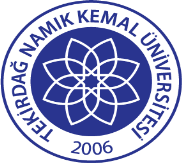 TNKÜ BİLİMSEL VE TEKNOLOJİK ARAŞTIRMALAR UYGULAMA VE RAŞTIRMA MERKEZİ YÖNETMELİĞİDoküman No: EYS-YNT-003TNKÜ BİLİMSEL VE TEKNOLOJİK ARAŞTIRMALAR UYGULAMA VE RAŞTIRMA MERKEZİ YÖNETMELİĞİHazırlama Tarihi: 10.11.2021TNKÜ BİLİMSEL VE TEKNOLOJİK ARAŞTIRMALAR UYGULAMA VE RAŞTIRMA MERKEZİ YÖNETMELİĞİRevizyon Tarihi: --TNKÜ BİLİMSEL VE TEKNOLOJİK ARAŞTIRMALAR UYGULAMA VE RAŞTIRMA MERKEZİ YÖNETMELİĞİRevizyon No: 0TNKÜ BİLİMSEL VE TEKNOLOJİK ARAŞTIRMALAR UYGULAMA VE RAŞTIRMA MERKEZİ YÖNETMELİĞİToplam SayfaSayısı 6